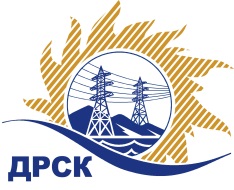 Акционерное Общество«Дальневосточная распределительная сетевая  компания»ПРОТОКОЛ ПЕРЕТОРЖКИСПОСОБ И ПРЕДМЕТ ЗАКУПКИ: открытый электронный конкурс № 46017 на право заключения Договора на выполнение работ для нужд АО «ДРСК» Реконструкция ПС 110/35/6 кВ ГВФ филиала ХЭС (закупка 830 раздела 2.1.1. ГКПЗ 2015 г.).Плановая стоимость: 59 382 529,00 рублей без учета НДС; 70 071 384,22 руб. с учетом НДСПРИСУТСТВОВАЛИ: постоянно действующая Закупочная комиссия 2-го уровня Информация о результатах вскрытия конвертов:В адрес Организатора закупки поступило 2 (два) предложения на участие в  процедуре переторжки.Вскрытие конвертов было осуществлено в электронном сейфе Организатора закупки на Торговой площадке Системы www.b2b-energo.ru. автоматически.Дата и время начала процедуры вскрытия конвертов с предложениями на участие в закупке: 10:00 часов благовещенского времени 08.10.2015 г Место проведения процедуры вскрытия конвертов с предложениями на участие в переторжке: Торговая площадка Системы www.b2b-energo.ru.Ответственный секретарь Закупочной комиссии 2 уровня  		                                                               О.А.МоторинаТехнический секретарь Закупочной комиссии 2 уровня  	                                                                            О.В.Чувашова№ 596/УКС-Пг. Благовещенск08 октября  2015 г.№п/пНаименование Участника закупки и его адресОбщая цена заявки до переторжки, руб. без НДСОбщая цена заявки после переторжки, руб. без НДСАО "ДЭТК" 680001, г. Хабаровск, ул. Менделеева, д. 1 А лит.Э каб.156 766 858,90 руб. без НДС, 66 984 893,50 руб. с  НДСпредложение не поступило2.ООО ФСК "Энергосоюз" 675000. Г. Благовещенск, ул. Нагорная, 20/259 180 000,00 руб. без НДС, 69 832 400,00 руб. с НДСпредложение не поступило 3АО "ХРМК" 680033,г. Хабаровск, ул. Адмиральская, 1062 424 360,00 руб. без НДС, 73 660 744,80 руб. с НДС58 339 120,0 руб. без НДС, 68 840 161,60 руб. с НДС4ООО "НПО "Сибэлектрощит" 644089, г. Омск, проспект Мира, 6959 382 529,00 руб. без НДС, 70 071 384,22 руб. с НДС56 580 800,00 руб. без НДС, 66 765 344,0 руб. с НДС